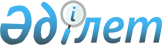 Аудандық мәслихатының кейбір шешімдерінің күші жойылды деп тану туралыАтырау облысы Махамбет аудандық мәслихатының 2016 жылғы 13 қаңтардағы № 358 шешімі      Қазақстан Республикасының 2001 жылғы 23 қаңтардағы "Қазақстан Республикасындағы жергілікті мемлекеттік басқару және өзін-өзі басқару туралы" Заңының 7-бабының 5-тармағына, 1998 жылғы 24 наурыздағы "Нормативтік құқықтық актілер туралы" Заңының 21-1 бабына және 2008 жылғы 4 желтоқсандағы Бюджет кодексінің 2-бабының 3-тармағына сәйкес, Махамбет аудандық мәслихат ШЕШІМ ҚАБЫЛДАДЫ:

      1. Осы шешімнің қосымшасына сәйкес аудандық мәслихаттың кейбір шешімдері жойылды деп танылсын.

      2. Осы шешім қабылданған күннен бастап қолданысқа енгізіледі.

 Аудандық мәслихаттың жойылған кейбір шешімдердің тізбесі      1. Аудандық мәслихаттың 2014 жылғы 26 желтоқсандағы № 246 "2015-2017 жылдарға арналған аудандық бюджет туралы" (нормативтік құқықтық актілерді мемлекеттік тіркеу тізілімінде № 3079 тіркелген, "Жайық Шұғыласы" газетінің 2014 жылғы 29 қаңтар-19 ақпандағы №№ 4-7 (6161-6164) сандарында жарияланған) шешімі;

      2. Аудандық мәслихаттың 2015 жылғы 27 наурыздағы № 268 "Махамбет аудандық мәслихатының 2014 жылғы 26 желтоқсандағы № 246 "2015-2017 жылдарға арналған аудандық бюджет туралы" шешіміне өзгерістер мен толықтырулар енгізу туралы" (нормативтік құқықтық актілерді мемлекеттік тіркеу тізілімінде № 3172 тіркелген, "Жайық Шұғыласы" газетінің 2015 жылғы 23-30 сәуірдегі № 16,17 (6173, 6174) сандарында жарияланған) шешімі;

      3. Аудандық мәслихаттың 2015 жылғы 24 маусымдағы № 293 "Махамбет аудандық мәслихатының 2014 жылғы 26 желтоқсандағы № 246 "2015-2017 жылдарға арналған аудандық бюджет туралы" шешіміне өзгерістер мен толықтырулар енгізу туралы" (нормативтік құқықтық актілерді мемлекеттік тіркеу тізілімінде № 3250 тіркелген, "Жайық Шұғыласы" газетінің 2015 жылғы 16 -23шілдедегі № 28-29 (6185, 6186) сандарында жарияланған) шешімі;      

      4. Аудандық мәслихаттың 2015 жылғы 18 қыркүйектегі № 315 "Махамбет аудандық мәслихатының 2014 жылғы 26 желтоқсандағы № 246 "2015-2017 жылдарға арналған аудандық бюджет туралы" шешіміне өзгерістер мен толықтыру енгізу туралы" (нормативтік құқықтық актілерді мемлекеттік тіркеу тізілімінде № 3307 тіркелген, "Жайық Шұғыласы" газетінің 2015 жылғы 08-15 қазандағы №№ 40, 41(6197-6198) сандарында жарияланған) шешімі;

      5. Аудандық мәслихаттың 2015 жылғы 20 қарашадағы № 327 "Махамбет аудандық мәслихатының 2014 жылғы 26 желтоқсандағы № 246 "2015-2017 жылдарға арналған аудандық бюджет туралы" шешіміне өзгерістер мен толықтыру енгізу туралы" (нормативтік құқықтық актілерді мемлекеттік тіркеу тізілімінде № 3383 тіркелген, "Жайық Шұғыласы" газетінің 2015 жылғы 24 желтоқсандағы№ 51 (6208) санында жарияланған) шешімі;

      6. Аудандық мәслихаттың 2015 жылғы 20 қарашадағы № 333 "Махамбет аудандық мәслихатының аппараты мемлееттік мекемесінің "Б" корпусы мемлекеттік әкімшілік қызметшілерінің қызметін жыл сайынғы бағалау әдістемесін бекіту туралы" (нормативтік құқықтық актілерді мемлекеттік тіркеу тізілімінде № 3367 тіркелген, "Жайық Шұғыласы" газетінің 2015 жылғы 10 желтоқсандағы№ 49-50 (6208) сандарында.


					© 2012. Қазақстан Республикасы Әділет министрлігінің «Қазақстан Республикасының Заңнама және құқықтық ақпарат институты» ШЖҚ РМК
				
      Аудандық мәслихаттың кезектен тыс
38 -сессиясының төрағасы

А. Қабенов

      Аудандық мәслихат хатшысы

А. Құрманбаев
Аудандық мәслихаттың 2016 жылғы 13 қаңтардағы № 358 шешіміне қосымша